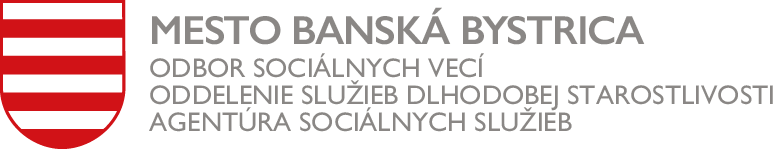 Dotazník spokojnosti s poskytovanou službou:REGENERAČNO-REKONDIČNÉ SLUŽBY                   Vážený pán/pani,dovoľujeme si Vás požiadať o vyplnenie nasledovného dotazníka, ktorého cieľom je zistiť Vašu spokojnosť, príp. nespokojnosť s poskytovanou službou. Otázky si prečítajte a Vašu odpoveď označte krížikom. Dotazník je anonymný, preto nemajte obavu vyjadriť svoj vlastný názor, ktorý môže prispieť k skvalitneniu sociálnej služby.Mgr. Slavka Kostúrová                                                                                           vedúca Agentúry sociálnych služieb  1. Ako dlho využívate službu ?☐  menej ako rok☐ 1-2 roky☐ 2 - 3 roky☐  viac ako 3 roky2. Ste spokojný/á s poskytovaním sociálnej služby?3.  Označte miesto poskytovania regeneračno-rekondičnej služby?☐  v zariadení                                          ☐   v domácom prostredí4. Ktoré úkony z ponuky regeneračno-rekondičných služieb využívate?........................................................................................................................................................................................................................................................................................................................................................................................................................................................................5. Splnila služba Vaše očakávania, došlo k zlepšeniu zdravotného stavu?☐ áno		    ☐ skôr áno	              ☐ nie		  ☐ skôr nie		    ☐ neviem6. Aké rehabilitačné procedúry Vám chýbajú v ponuke?........................................................................................................................................................................................................................................................................................................................................................................................................................................................................7. Máte možnosť na podávanie podnetov, sťažností, pripomienok k poskytovanej službe?☐    áno                                                      ☐    nie                                                  ☐   neviem 8. Odporučili by ste poskytovanú službu našou Agentúrou sociálnych služieb svojim   
    priateľom známym?         ☐   áno                                                       ☐    nie     9. Je niečo, čo by ste navrhovali zmeniť, zlepšiť?.........................................................................................................................................................................................................................................................................................................................................................................................................................................................................................................................................................................................................................................................................................................................................................................                                                                                                               Ďakujeme za Váš časánočiastočnenieS rýchlosťou vybavenia službyS komunikáciou a poskytovaním informácií S kvalitou poskytovanej službyS prístupom zamestnancov